The Katharine Award - 2017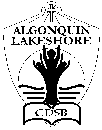 Nomination Form Criteria:The Katharine Award is meant to recognize an individual, group or school whose charitable efforts honour the spirit of giving of the late Katharine Splinter and are consistent with the character of the system as expressed in its Mission Statement. *NOTE: Supporting documentation, such as letters of reference, may be added; however, the entire submission may not exceed five (5) pages.  Additional pages will not be considered.Nomination submissions should be brief, factual statements of the nominee’s contribution to faith and education under the following headings: Submissions must be received by Thursday, March 9, 2017 at 4:00 pm to: Selection Committee Chair of the Catholic Education Week Committee c/o Penny ScourseAlgonquin and Lakeshore Catholic District School Board, 151 Dairy Avenue, Napanee, ON  K7R 4B2Phone:  (613)354-2255, Ext. 439	  Fax:  (613)354-0549 	Email:  scourse@alcdsb.on.ca All submissions become the Property of the Algonquin and Lakeshore Catholic District School Board and cannot be returned.NAME OF NOMINEE:	WORK SITE:POSITION/OCCUPATION: POSITION/OCCUPATION: NOMINATED BY:	EMAIL:Charitable efforts honour the spirit of giving of the late Katharine Splinter:Charitable efforts are consistent with the character of the system as expressed in its Mission Statement:Other Comments: